Materiał do samodzielnej nauki dla klasy VIIIMateriały dodane 09.04.21Temat: Estry – ciąg dalszy.Materiał nauczania:Budowa i nazewnictwo estrówEstry to związki zbudowane z atomów węgla, wodoru i tlenu.Wzór ogólny estrów to R1COOR2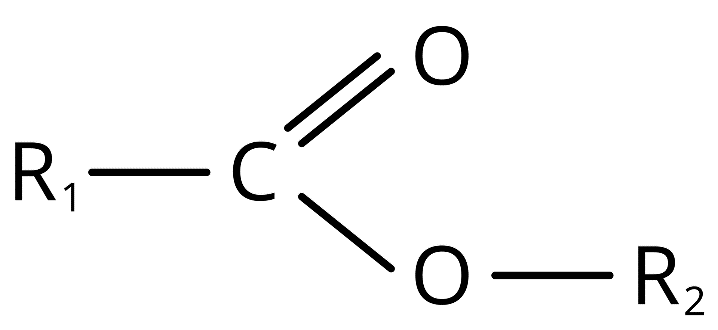 R1 – grupa węglowodorowa pochodząca od kwasu karboksylowegoR2 - grupa węglowodorowa pochodząca od alkoholuGRUPĘ: -COO- nazywamy grupą estrową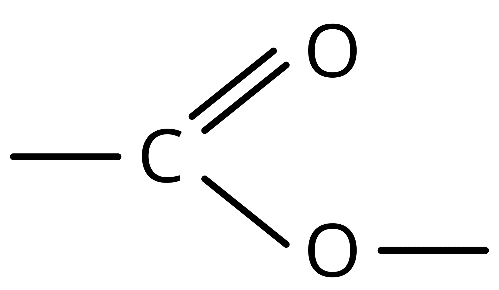 Nazwy estrów są dwuwyrazowe. Pierwszy człon pochodzi od kwasu, a drugi – alkoholu. W tabeli pokazano zasadę tworzenia nazw estrów. W nawiasach podano nazwy zwyczajowe.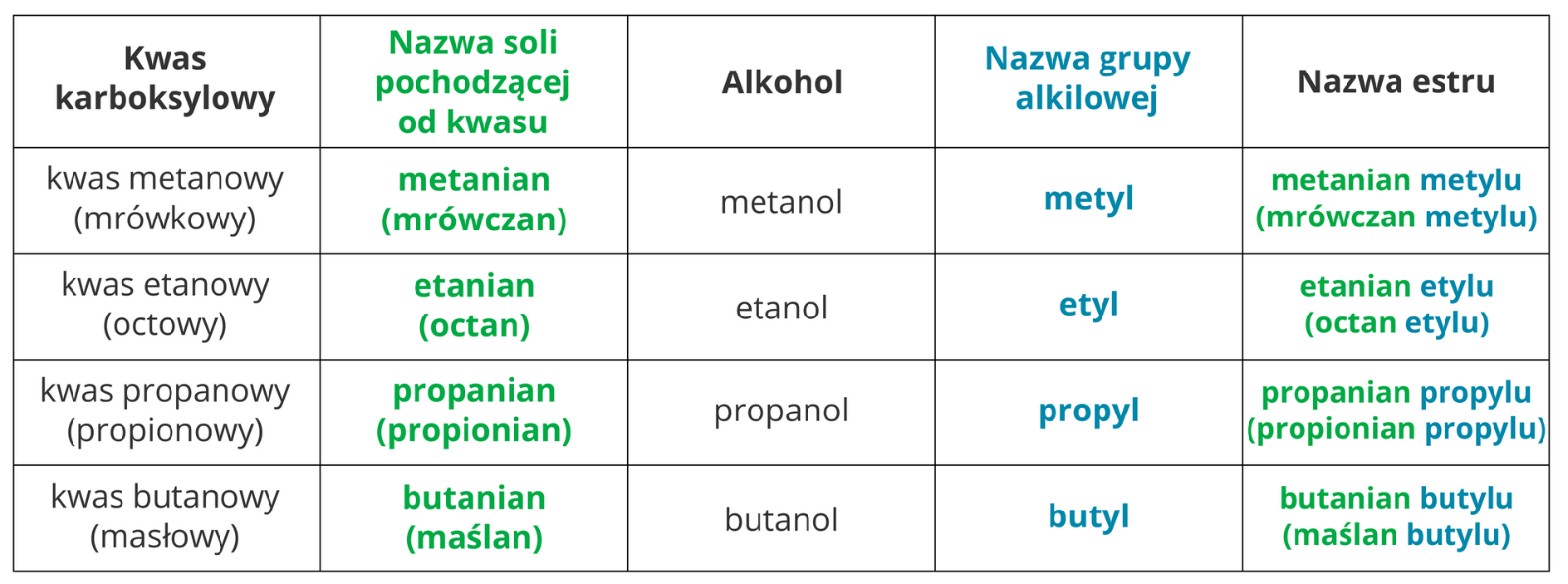 Tworzenie nazw estrów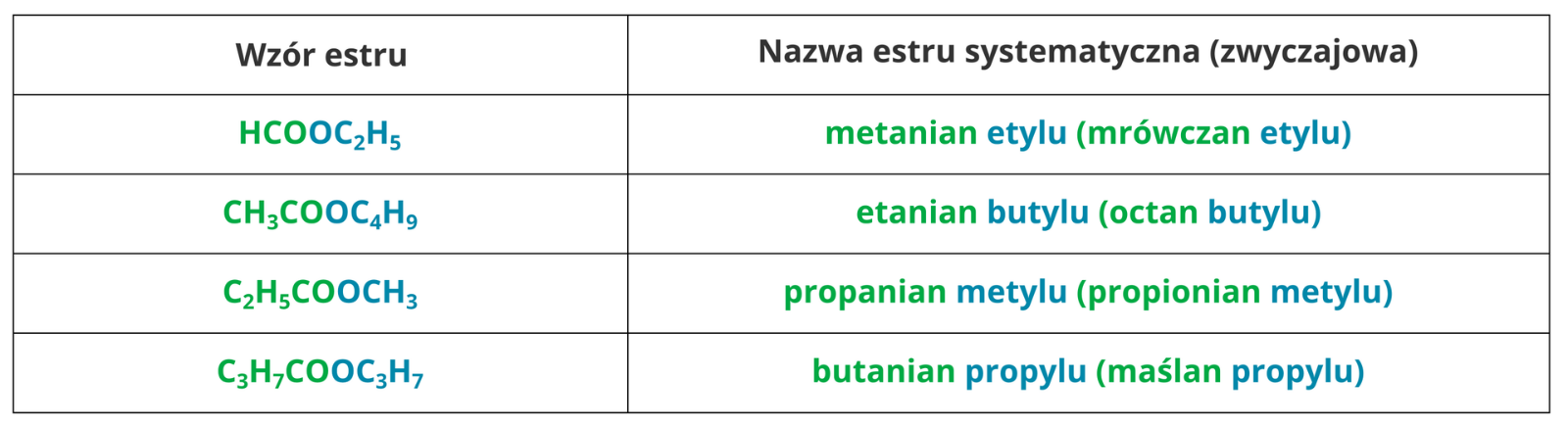 Reakcja estryfikacjiPodczas wcześniejszych lekcji poznałeś budowę oraz właściwości dwóch ważnych grup związków organicznych: alkoholi i kwasów karboksylowych. 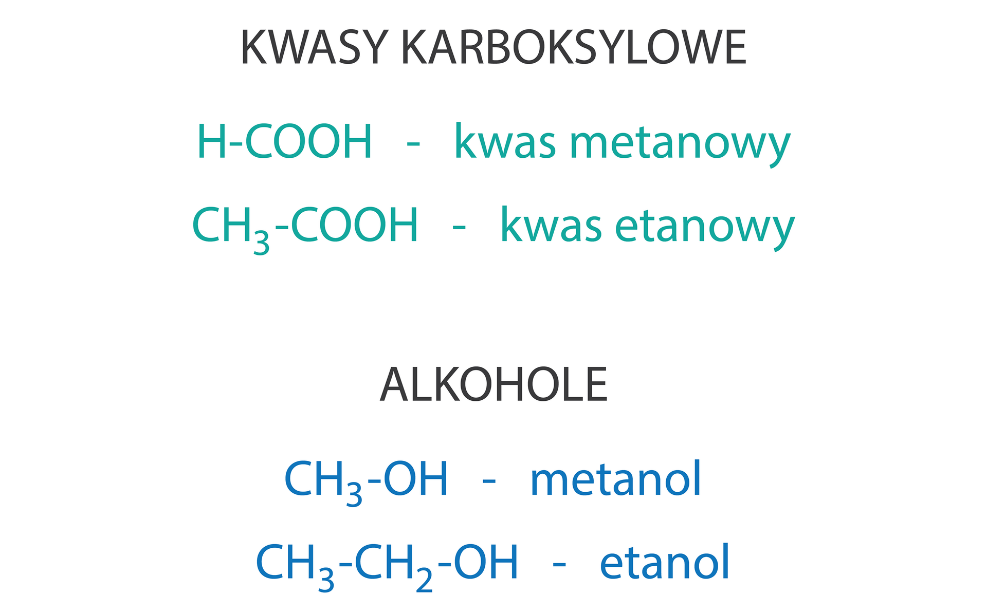 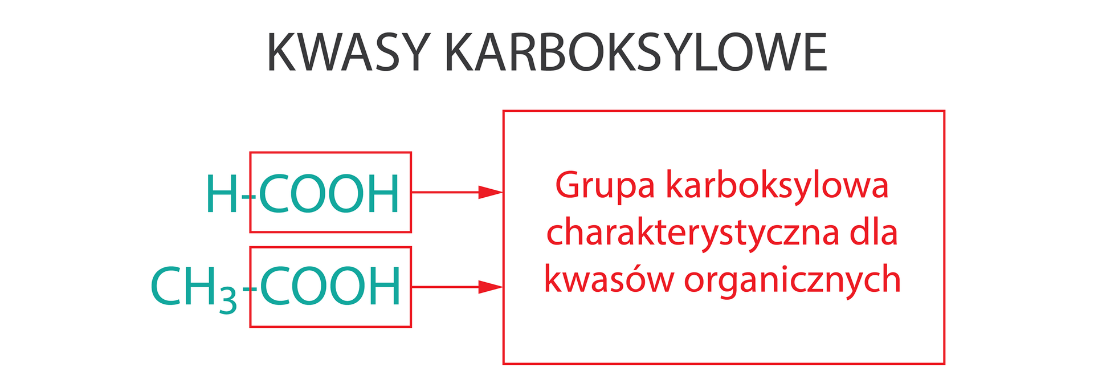 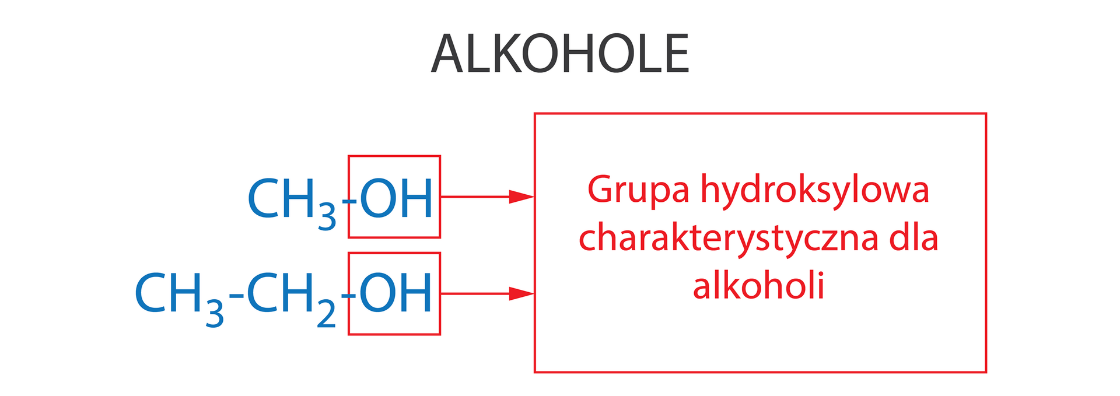 W wyniku reakcji kwasu karboksylowego i alkoholu powstają estry. Reakcję tę nazywa się reakcją estryfikacji.Kwas siarkowy(VI) stężony jest niezbędny do przeprowadzenia reakcji.Ogólny zapis reakcji estryfikacji: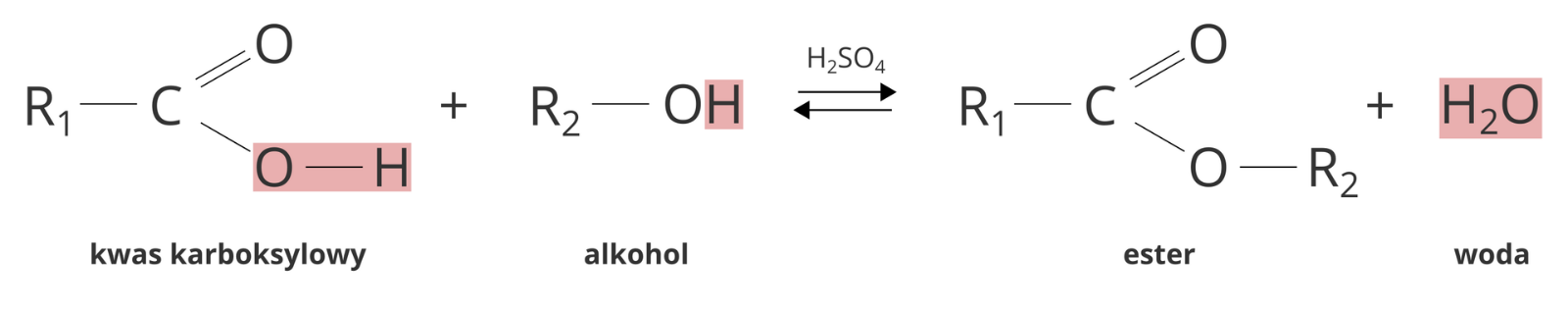 R1 – grupa węglowodorowa pochodząca od kwasu karboksylowegoR2 - grupa węglowodorowa pochodząca od alkoholuEstry kwasu mrówkowego HCOOH nie zawierają grupy węglowodorowej pochodzącej od kwasu. Zamiast niej w cząsteczce znajduje się atom wodoru.Poniżej podano kilka przykładów reakcji estryfikacji.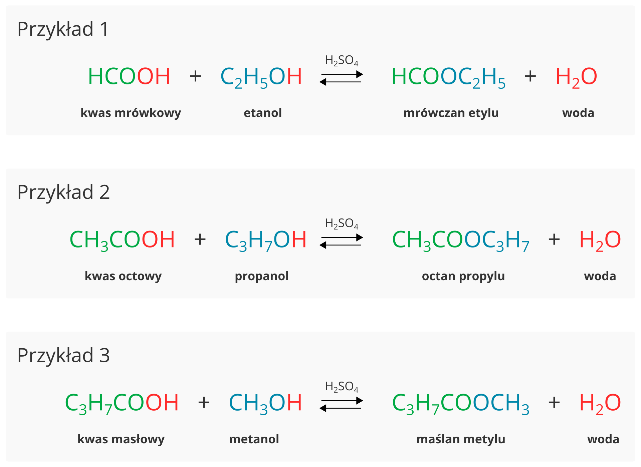 Istnieją również estry kwasów nieorganicznych. Przykładem takiego estru jest triazotan(V) glicerolu, potocznie zwany nitrogliceryną, który powstaje w wyniku reakcji glicerolu – alkoholu wielowodorotlenowego i kwasu azotowego(V).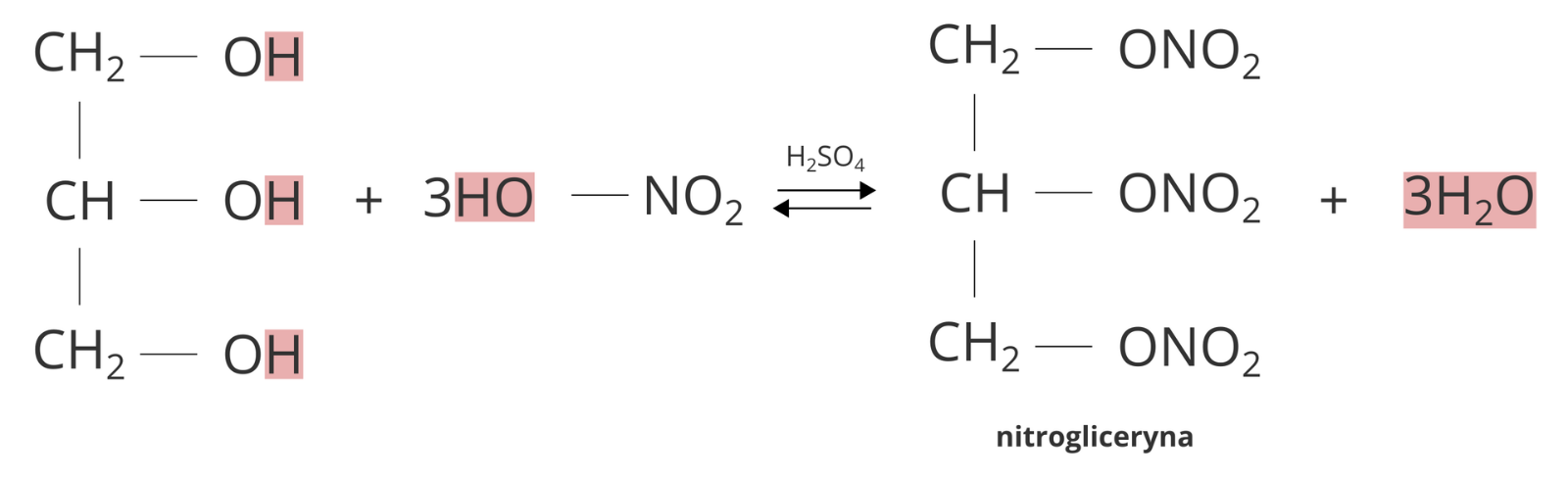 W wyniku reakcji glicerolu z kwasem azotowym(V) powstaje nitrogliceryna – substancja stosowana m.in. jako środek wybuchowyNitrogliceryna znajduje zastosowanie w medycynie jako lek przeciwko schorzeniom układu sercowego. Szwedzki chemik, Alfred Nobel, z nitrogliceryny otrzymał dynamit.
Innym przykładem estrów są woski. Powstają one z kwasów tłuszczowych i alkoholi o długich łańcuchach węglowodorowych. Woski występują w warstwach pokrywających owoce, liście i ptasie pióra. Pełnią one głównie funkcję ochronną.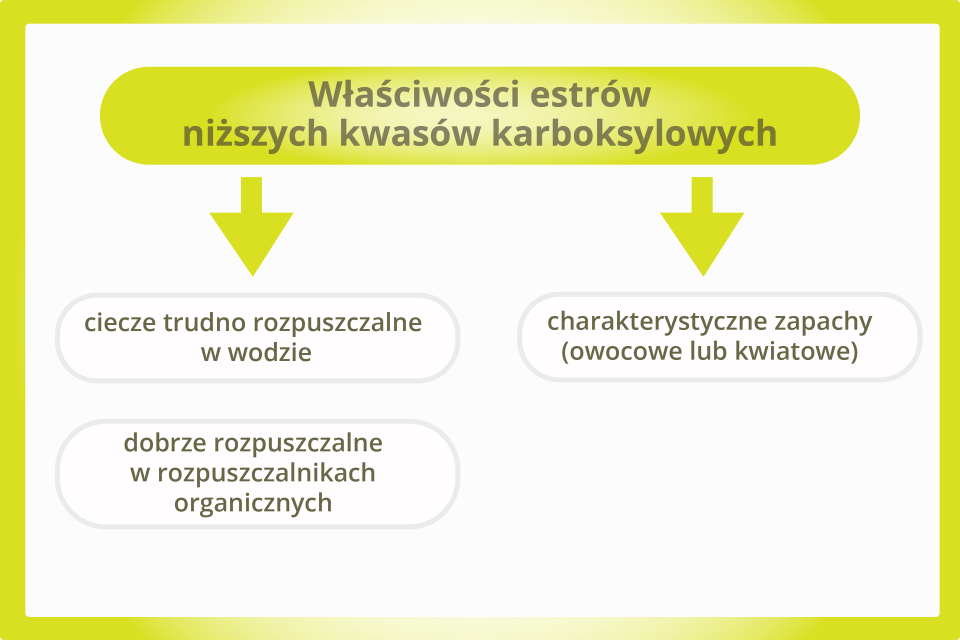 PodsumowanieEstry to ważna grupa związków chemicznych występujących w organizmach żywych.Estry otrzymujemy w wyniku reakcji estryfikacji, czyli reakcji kwasów karboksylowych z alkoholami.Kwas siarkowy(VI) w reakcji estryfikacji pełni funkcję katalizatora, czyli przyspiesza przebieg reakcji.Wzór ogólny estrów to R1COOR2, a grupa charakterystyczna to grupa estrowa – COO –.Estry są słabo rozpuszczalne w wodzie, ale dobrze rozpuszczają się w rozpuszczalnikach organicznych, dlatego wykorzystuje się je jako składniki rozpuszczalników farb i lakierów.Niektóre estry mają przyjemne zapachy i te są stosowane m.in. w produkcji perfum i olejków eterycznych.Zadanie domowe: Wymień zastosowanie estrów w przemyśle.PRZYPOMINAM, ŻE ODPOWIADAMY TYLKO NA ZADANIA DOMOWE; PYTANIA KONTROLNE SŁUŻĄ DO PODSUMOWANIA LEKCJI. JEŻELI UCZEŃ UMIE ODPOWIEDZIEĆ NA PYTANIA KONTROLNE TZN.,ŻE OPANOWAŁ MATERIAŁ LEKCYJNY.ODSYŁAMY TYLKO ZADANIA DOMOWE!